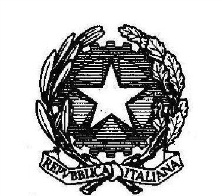 Ministero della Salute           Direzione Generale per l’igiene e la sicurezza degli alimenti e la nutrizioneDomanda di partecipazioneAvviso pubblicoPiano Operativo Salute (FSC 2014-2020)Traiettoria 5 “Nutraceutica, nutrigenomica e alimenti funzionali” Linea di azione 5.1 “Creazione di un programma di azione per la lotta alla malnutrizione in tutte le sue forme e per la diffusione dei principi della dieta mediterranea”Spett.le Ministero della SaluteForma contrattuale di collaborazione: ……………………………………………………...........................................................Denominazione: .............................................................................................................................................................................Denominazione: ………………………………………………………………………………………………………………….Tipologia di soggetto proponente ai sensi dell’art. 4, comma 1, dell’Avviso pubblico: Amministrazione Pubblica Ente del Servizio sanitario nazionaleUniversitàEnte di ricerca pubblicoCodice fiscale: ………………………………..……………… Partita IVA: ………………………..……………………...…...Indirizzo Posta Elettronica Certificata: ……………………………………………………...……………….….………….……Codice IPA (se disponibile): ………………………………………………………………………………………….………….Indirizzo Sede Legale: ………………………….…………………………….…………... CAP: ……………………..………….Comune……………………………………….……………… Provincia: ………………………………………………………Denominazione: …………………………………………………………………………………………………………….Tipologia di soggetto proponente ai sensi dell’art. 4, comma 1, dell’Avviso: Amministrazione PubblicaEnte del Servizio sanitario nazionaleUniversitàEnte di ricerca pubblico Codice fiscale: …………………………………………………Partita IVA: ……………………………………………....Indirizzo Posta Elettronica Certificata: ……………………………………………………………………………...……...Codice IPA (se disponibile): ………………………………………………………………………………………………..Indirizzo Sede Legale: ………………………….………………………………………... CAP: ……………………...……Comune…………………………………………………… Provincia: …………………………………………………….Denominazione: …………………………………………………………………………………………………………….Tipologia di soggetto proponente ai sensi dell’art. 4, comma 1, dell’Avviso: Amministrazione PubblicaEnte del Servizio sanitario nazionaleUniversità  Ente di ricerca pubblico Codice fiscale: ………..………………….……………………Partita IVA: ………………………………………………...Indirizzo Posta Elettronica Certificata: ………………..……………………..…...……...…………………………………..Codice IPA (se disponibile): ………………..………………………………………………………………………………..Indirizzo Sede Legale: …………………….………….…………………………………... CAP: ……………………………Comune……………………………………..……………… Provincia: ………………………………………….…………Denominazione: ……………………………………………………………………………………………………………….Tipologia di soggetto proponente ai sensi dell’art. 4, comma 1 dell’Avviso: Amministrazione PubblicaEnte del Servizio sanitario nazionaleUniversità  Ente di ricerca pubblico Codice fiscale: …………………………….….………………Partita IVA: ……………………….………………………....Indirizzo Posta Elettronica Certificata: ………………………………………………...……………...…………………..…..Codice IPA (se disponibile): ………………………….……………………………………………………………………….Indirizzo Sede Legale: ………………………….…………………………………………... CAP: ……………………………Comune……………………………………………………… Provincia: …………………………………………………….[RIPETERE INFORMAZIONI ANAGRAFICHE PER OGNI PARTECIPANTE]Titolo della proposta progettuale: ………………………………………………………………………..………………….Durata progetto (in mesi): …..… Data inizio prevista:  .……/.……/……...… Data fine prevista: .……/…….…/….…..…Descrizione sintetica della proposta progettuale: Indicazione dei costi complessivi della proposta progettuale: Ripartizione geografica del totale dei costi del progetto:Unità operativa principale:Regione: ............................................. Comune: ............................................................ Prov.: .......... CAP ........................Indirizzo: ........................................................................................................... Tel.: ............................................................Denominazione soggetto proponente: ....................................................................................................................................Altre unità operative:Regione: ............................................. Comune: ............................................................ Prov.: .......... CAP ........................Indirizzo: ............................................................................................................ Tel.: ............................................................Denominazione soggetto proponente: ....................................................................................................................................[RIPETERE INFORMAZIONI PER OGNI UNITÀ OPERATIVA IN CUI SI SVOLGE IL PROGETTO]Cognome: ……………………………….…………………… Nome: ………………….……………………………………….Data di nascita: (gg/mm/aaaa) ………….……………... Provincia di nascita: ………………….….……………………………Comune di nascita: ………………………………..………………………………………………………………………………Codice fiscale: ……………………………..………………………………………………………………….…………………..Tel.: ………………………… Cellulare: ……………………..……… Email: …………………………….……………………In qualità di (): ………………………………………………………………………………..………… del soggetto proponente, ovvero del soggetto capofila in caso di progetto presentato in forma congiunta.Cognome: ……………………..……………………………… Nome: ………………………………………………….………Data di nascita: (gg/mm/aaaa) ……….……………….   Provincia di nascita: ………………………………….………………Comune di nascita: …………………….…………………………………………………………………………………………Codice fiscale: ……………………….………………………………………………………………………………..………….Tel.: ………………………… Cellulare: ………………….………… Email: ……………………………………...…………..Il/La sottoscritto/a, in qualità di () ……………………………………... del soggetto proponente, ovvero del soggetto capofila in caso di progetto presentato in forma congiunta,DICHIARAdi essere consapevole delle responsabilità, anche penali, derivanti dal rilascio di dichiarazioni mendaci e della conseguente decadenza dei benefici concessi sulla base di una dichiarazione non veritiera, ai sensi degli articoli 75 e 76 del DPR 28 dicembre 2000 n.445; che, in caso di progetto presentato in forma congiunta, la forma di collaborazione sia effettiva, stabile e coerente rispetto all’articolazione e agli obiettivi del progetto e funzionale alla realizzazione dello stesso;che, in caso di progetto presentato in forma congiunta, il soggetto capofila agisce in veste di mandatario dei partecipanti, attraverso il conferimento da parte dei medesimi, con atto pubblico o scrittura privata autenticata, di un mandato collettivo con rappresentanza per tutti i rapporti con il Ministero;che il soggetto proponente, ovvero, in caso di progetto presentato in forma congiunta, i soggetti partecipanti, non hanno presentato altre domande di partecipazione al contributo di cui al citato Avviso;che i costi ammissibili non sono già stati finanziati a valere su altri eventuali interventi pubblici di promozione di progettualità del soggetto proponente, ovvero, in caso di progetto presentato in forma congiunta, dei soggetti partecipanti;che il software eventualmente sviluppato con contributo pubblico resta nella disponibilità dei soggetti pubblici coinvolti nella traiettoria;di conoscere e accettare l'Avviso pubblico che disciplina le condizioni e le modalità per il riconoscimento del contributo pubblico finalizzato alla realizzazione di progetti, che, in coerenza con l’Area tematica “Salute, alimentazione, qualità della vita” della SNSI e della traiettoria di sviluppo a priorità nazionale “Nutraceutica, nutrigenomica e alimenti funzionali”, nonché in attuazione della linea di azione 5.1 “Creazione di un programma di azione per la lotta alla malnutrizione in tutte le sue forme e per la diffusione dei principi della dieta mediterranea” del Piano operativo, siano in grado di contribuire concretamente all’implementazione di un network nazionale finalizzato al contrasto alla malnutrizione con creazione di centri nei settori della nutraceutica/nutrigenomica ed alimenti funzionali e di biobanche sullo stato nutrizionale dei cittadini, all’adozione e attuazione di un programma di azione per la lotta alla malnutrizione in tutte le sue forme e per la diffusione dei principi della “Dieta Mediterranea”;che i dati e le notizie riportati nella presente domanda di ammissione al contributo e nel relativo allegato “Proposta progettuale” sono veritieri e conformi alla documentazione in possesso del soggetto proponente, ovvero, in caso di progetto presentato in forma congiunta, del soggetto capofila e degli altri soggetti partecipanti;di essere informato/a, ai sensi del regolamento (UE) 2016/679 (regolamento europeo in materia di protezione dei dati personali, in sigla GDPR), che i dati personali raccolti saranno trattati, anche mediante strumenti informatici, esclusivamente nell’ambito del procedimento per il quale la presente dichiarazione viene resa; SI IMPEGNAad assicurare la copertura della quota residua dei costi del progetto non coperti dal contributo pubblico, anche attraverso cofinanziamento del progetto da parte di terzi soggetti;a comunicare formalmente al Ministero le eventuali variazioni relative ai dati indicati nella presente domanda ed ogni altro fatto rilevante che dovesse registrarsi successivamente alla presente della stessa; a fornire tutte le ulteriori informazioni necessarie ai fini del monitoraggio dell’intervento;ad allegare copia dell’eventuale atto istitutivo della forma di collaborazione di cui all’articolo 4, comma 2, dell’Avviso pubblico;ad allegare copia dell’eventuale mandato conferito al soggetto capofila in forma di atto pubblico o scrittura privata autenticata, di mandato collettivo con rappresentanza per tutti i rapporti con il Ministero;ad allegare copia della Procura, in caso in cui il soggetto firmatario della domanda sia diverso dal rappresentante legale.CHIEDEdi essere ammesso al contributo pubblico di cui al citato Avviso per la realizzazione della proposta progettuale avente per titolo “...............................................................”, dal costo totale pari ad euro………………………..;il riconoscimento di un contributo pubblico pari ad euro ……………………....………., a copertura del ……………% (massimo 80 per cento) del totale dei costi ammissibili, pari ad euro …………………………. , assicurando la copertura della quota residua dei costi del progetto, anche attraverso cofinanziamento del progetto da parte di soggetti terzi.Qualora la quota residua sia finanziata, in parte o in tutto, da soggetti terzi, specificare:ALLEGAProposta progettuale firmata digitalmente;Copia dell’eventuale atto istitutivo della forma di collaborazione ai sensi dell’art. 4, comma 2 dell’Avviso;Copia dell’eventuale mandato conferito al soggetto capofila ai sensi dell’art. 4, comma 3, lettera b) dell’Avviso;Copia dell’eventuale Procura del firmatario;Copia del documento di riconoscimento del firmatario;Eventuale dichiarazione o altra documentazione attestante l’impegno ad apportare il cofinanziamento da parte dei soggetti terzi.Eventuale dichiarazione sostitutiva di atto notorio relativa agli Enti di Ricerca Pubblici di cui all’articolo 4, comma 1, lett. d) dell’avviso pubblico. Il Legale Rappresentante o Soggetto delegatodel soggetto proponente(documento firmato digitalmente)DATI INERENTI ALLA FORMA DI COLLABORAZIONE (da compilare in caso di progetto presentato in forma congiunta)DATI IDENTIFICATIVI DEL SOGGETTO PROPONENTE, OVVERO DEL SOGGETTO CAPOFILA IN CASO DI PROGETTO PRESENTATO IN FORMA CONGIUNTADATI IDENTIFICATIVI DEGLI ALTRI SOGGETTI PARTECIPANTI (da compilare in caso di progetto presentato in forma congiunta)PRESENTAZIONE DELLA PROPOSTA PROGETTUALE(massimo 1300 caratteri)Tipologia di costo funzionale al progetto (ex art. 7, commi 1, 2 e 4 dell’Avviso)Costo complessivo della proposta progettuale Costo ammissibilea) Spese per opere edili ed impiantistiche nei limiti del 10% del totale complessivo dei costi ammissibili€…..€…..b) Investimenti immateriali€…..€…..c) Investimenti materiali€…..€…..d) Spese di personale nei limiti di cui all’articolo 7, comma 2:• per personale dipendente€…..€…..• per personale non dipendente da destinare allo specifico progetto€…..€…..e) Servizi di consulenza, costi per la progettazione e studi di fattibilità nei limiti di cui all’articolo 7, comma 2€…..€…..f) Spese amministrative e spese generali nei limiti di cui all’articolo 7, comma 2€…..€…..g) Spese di:• viaggio nei limiti del 2% del totale complessivo dei costi ammissibili€…..€…..• partecipazione a convegni nei limiti dell’1% del totale complessivo dei costi ammissibili€…..€…..h) Spese di pubblicazione e divulgazione dei contenuti del progetto finanziato nei limiti del 2% del totale complessivo dei costi ammissibili€…..€…..IVA()€…..€…..Totale €€…..€…..Ripartizione geograficaTotale costi ammissibiliAree del Mezzogiorno€…..Aree del Centro-Nord€…..Totale€…..UNITÀ OPERATIVE IN CUI SI SVOLGE IL PROGETTODATI RELATIVI AL FIRMATARIO DELLA DOMANDADATI RELATIVI AL REFERENTE DA CONTATTAREDICHARAZIONI SOSTITUTIVE ai sensi dell’art.47 del DPR 445/2000Denominazione soggetto terzoCodice FiscaleImporto del progetto finanziato €1.    …2.    …n. …TotaleTotale